ČFMS- Česká federace mažoretkového sportu pořádá ve spolupráci s městem Nová Paka a mažoretkami Stonožka Nová PakaSemifinále MČR Malé formaceKvalifikace MČR A/Bneděle 16.04.2023Nová Paka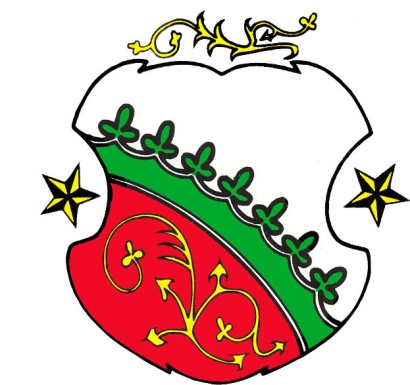 Soutěž se řídí soutěžním řádem a ústředními propozicemi MČR a pravidly soutěže IFMSPořadatel:Dům dětí a mládeže StonožkaNová Pakav souladu se Soutěžním řádem a ústředními propozicemi 2023 vydávámístní propozice soutěžeKontakty na místního pořadatele soutěže:ředitelka: Bc. Kateřina NovotnáTel.: +420737576757e-mail: mazoretky.gloria@seznam.czwebové stránky: http://www.ddmstonozka.czSpolupořadatelé a donátoři:Město Nová PakaElnino, Obec StudenecSoutěžní prostory : Sportovní hala, ZŠ Komenského 555, Nová Paka 509 01	Parkování: přímo u haly, na Masarykově náměstí nebo na parkovišti pod náměstímMapa: 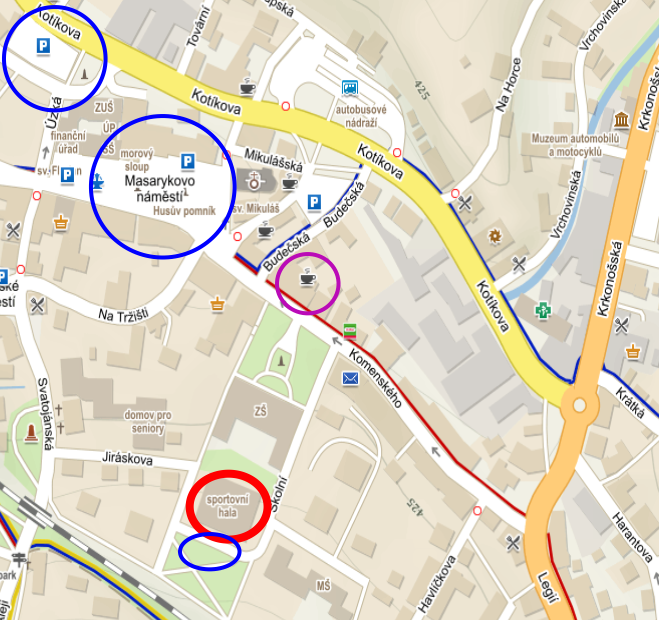 Příjezdy: Neděle 16.4.2023, nebo předem-  možnost ubytování v DDM, nebo na internátu gymnázia NPRegistrace a startovné :Sobota od 7,15 do 12,00 hodin ve sportovní hale.Startovné  platba na základě vystavené faktury předem na účet- Na vyžádání u pořadatele  nebo na místě hotovost- vystaven doklad o zaplacení Ceny: diplomy za každé místo dle výsledkové listiny, medaile 1.- 3. místoStravování  a ubytování se nezajišťuje.Po celou dobu soutěže bude v prostoru haly otevřen koutek s občerstvením.Šatny a WC :WC se nachází v hale pod schody. Jedna šatna bude sloužit několika soutěžícím skupinám, proto žádáme o vzájemnou ohleduplnost během přípravy na soutěž. Po ukončení soutěže prosíme vedoucí o zajištění pořádku v šatně, kterou měla skupina k dispozici.              V opačném případě bude všem soutěžícím z dané šatny účtován finanční poplatek. Za osobní a cenné věci pořadatel neručí.Soutěžní disciplíny: Dle startovních listin zveřejněných na www.majoretsport.czProstorové a akustické zkoušky:Zkouší se jen nástupy a odchody. Akustické a prostorové zkoušky jsou ukončeny 15 min. před zahájením soutěže.Nedodržování se může hodnotit jako porušení soutěžního řádu.Zvukař: Jan Horáček Hudební doprovod:     Bude předem nahrán na www.qscore.cz, náhradní hudba na flash (mp3)                                                                                                                              Videozáznam:Použití vlastní videokamery je možné pouze v prostoru pro diváky!   Není povoleno napojovat se na přípojky elektrického proudu u zvukaře ani u stanoviště poroty.Pořizování audiovizuálních záznamů soutěžních sestav nesmí narušit průběh soutěže.Vstupné:V ceně startovného je volný vstup pro aktivní soutěžící, podle jmenného seznamu uvedeného QScore a volný vstup pro doprovod (1 vstupenka pro 1 vedoucího na 10 dětí). Při vstupu dostanete náramek, který bude viditelně umístěn na části těla. V případě, že nebude mít tento náramek na sobě, nebudete vpuštěni do šatny ani na plochu. Diváci, rodiče a ostatní doprovod hradí vstupné 100 Kč.Mládež a děti 50 KčDěti do 6 let zdarmaZdravotnické zabezpečení:Bude zajištěno po celou dobu soutěže.Ostatní informace:Místní pořadatel a ani vyhlašovatel soutěže nezodpovídá za ztrátu věcí majetku účastníků, jako jsou videokamery, fotoaparáty, mobilní telefony, peněženky, kostýmy, náčiní a další, včetně škod na nich.Nepoužívejte sypké ani gelové třpytky. Předejdete tak zbytečné penalizaci a eliminujete nároky na jejich odstraňování při úklidu. V soutěžním prostoru (plocha a okolí) platí přísný zákaz konzumace jídla a pití.Zákaz vstupu na plochu haly v obuvi, která je nošena venku!Výsledkové listiny budou zveřejněny v místě startu u startovní plochy, na www.majoretsport.cz a dále budou uvedeny v ročence 2023Program :od 7,15	Registrace  - sportovní hala07,30 – 8,45  	Prostorové a zvukové zkoušky08,30	 	Brífink vedoucích9,00	 	ZahájeníZměny v programu jsou vyhrazeny, časy jsou orientační.